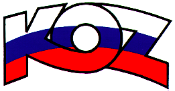 KONFEDERÁCIA ODBOROVÝCH ZVÄZOV SLOVENSKEJ REPUBLIKY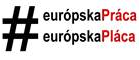 Materiál na rokovanie HSR SR 25.6.2018               bod 4 S T A N O V I S K Ok návrhu zákona o chránených vodohospodárskych oblastiach a o zmene a doplnení niektorých zákonovPopis materiáluNávrh predloženého zákona ustanovuje jednotný postup ústredných orgánov štátnej správy a ostatných úradov kompetenčne zabezpečujúcich  efektívnu ochranu vôd prirodzene sa vyskytujúcich na území chránených vodohospodárskych oblastí, v ktorých sa nachádza významná prirodzená akumulácia vôd na Slovensku,  z hľadiska ochrany životného prostredia s dôrazom na ochranu vody, pôdy a  na ochranu zdravia ľudí. Návrh zákona ustanovuje povinnosti orgánov štátnej správy a obcí, práva a povinnosti právnických osôb a fyzických osôb,  povinnosti pri informovaní verejnosti na úseku všestrannej ochrany vodných pomerov na území chránených vodohospodárskych oblastí  a zodpovednosť za porušenie zákonných povinností.Stanovisko KOZ SRKOZ SR nemá k predloženému návrhu zákona pripomienky.Závery a odporúčaniaKOZ SR odporúča predložený návrh zákona na ďalšie legislatívne konanie.